Groepsleider Civiele techniek / Burgerlijke bouwkundeBen jij de groepsleider die de constructeurs kan bewegen om een brede bijdrage te leveren aan Belgische infrastructuurprojecten?Witteveen+Bos Belgium zoekt voor de verdere versterking en uitbouw van de BU Infrastructural Development and Management (IDM) een groepsleider die onze constructeurs kan coachen en laten groeien in hun passie voor de burgerlijke bouwkunde. De BU IDM richt zich breed op verschillende disciplines binnen de burgerlijke bouwkunde: tunnels, bruggen, sluizen, hoogwaterscherming en kaaimuren. De opdrachtgevers in onze projecten zijn naast aannemers opdrachtgevers in de openbare en privé sfeer. Enkele aansprekende projecten op het gebied van infrastructuur waar we recent aan hebben gewerkt zijn de Verapazbrug (Gent), Fietsen Door De Heide (Maasmechelen), NEO sportpark Heizel (Brussel), Fietssnelweg Wetteren-Dendermonde; de ombouw van de R4 (Gent), de overstromingsmaatregelen achterhaven (Oostende) en de Oosterweelverbinding (Antwerpen).Als groepsleider sta je in voor het reilen en zeilen van het team van constructeurs en bouw je mee aan de verdere uitbreiding en verankering van het team. Je staat in voor het afstemmen van het werk binnen de groep voor de verschillende projecten en zorg voor de capactiteitsplanning van de medewerkers. Verder bewaak je de vakbekwaamheden en signaleert de opleidingsbehoeften van de teamleden en ben je verantwoordelijk voor het (laten) beheren van de vakapplicaties. Kortom, je bent de coach en trekker van het team en kan de medewerkers ook inhoudelijk begeleiden in uitdagende projecten. Je doet dit vanuit onze kantoren in Berchem en Gent.Wat wij vragenEen afgeronde opleiding burgerlijk of industrieel ingenieur (BE) / Civiele Technieken of HBO (NL), aangevuld minimaal 5 jaar relevante werkervaring.Een gedegen technische basis: kennis van de Eurocodes, CAD, SCIA of andere modelleringstools.Een generalistische opstelling.Zelfstandigheid, enthousiasme en een collegiale werkhouding.Klantgericht.U wil zich inzetten om het team vakinhoudelijk en naar werking verder te ontwikkelen.Een vlotte beheersing van Engels en Frans is een pluspunt.Wat wij biedenSamenwerking met enthousiaste collega’s in multidisciplinaire teams.Veelzijdige en uitdagende projecten.Ruimte voor initiatief en verantwoordelijkheid.De mogelijkheid om een nieuwe vestiging (Gent) mee uit te bouwen.Marktconform salaris en een goed pakket secundaire arbeidsvoorwaarden.De uitdaging om een jong team te laten groeien.De mogelijkheid deel te nemen aan ons aandelenparticipatiesysteem.Wie wij zijnWitteveen+Bos is een advies- en ingenieursbureau, dat wereldwijd oplossingen biedt voor complexe, technische en maatschappelijke vraagstukken op het gebied van water, infrastructuur, milieu en bouw. Vanuit een inspirerende werkomgeving werken onze 1.200 medewerkers in multidisciplinaire projectteams aan fascinerende projecten in binnen- en buitenland. Ons werk vraagt steeds om nieuwe kennis en verantwoordelijkheden, vandaar dat persoonlijke en vakinhoudelijke ontwikkeling essentieel is en gestimuleerd wordt. Onze medewerkers hebben de ambitie het beste uit zich zelf te halen en kwalitatief de beste resultaten te leveren. Er is ruimte voor eigen initiatief en ondernemerschap. De aandelen van ons bureau zijn in handen van onze eigen medewerkers.Reageren
Heb je belangstelling voor deze functie, solliciteer dan direct online: www.witteveenbos.com. KantorenPosthoflei 5-1 | 2600 Antwerpen-Berchem | +32 (0)3 286 75 75.Gorislaan 49 | 1820 Steenokkerzeel | +32 (0)2 759 59 30.Kerkstraat 108 | 9050 Gentbrugge | +32 (0)9 369 36 60.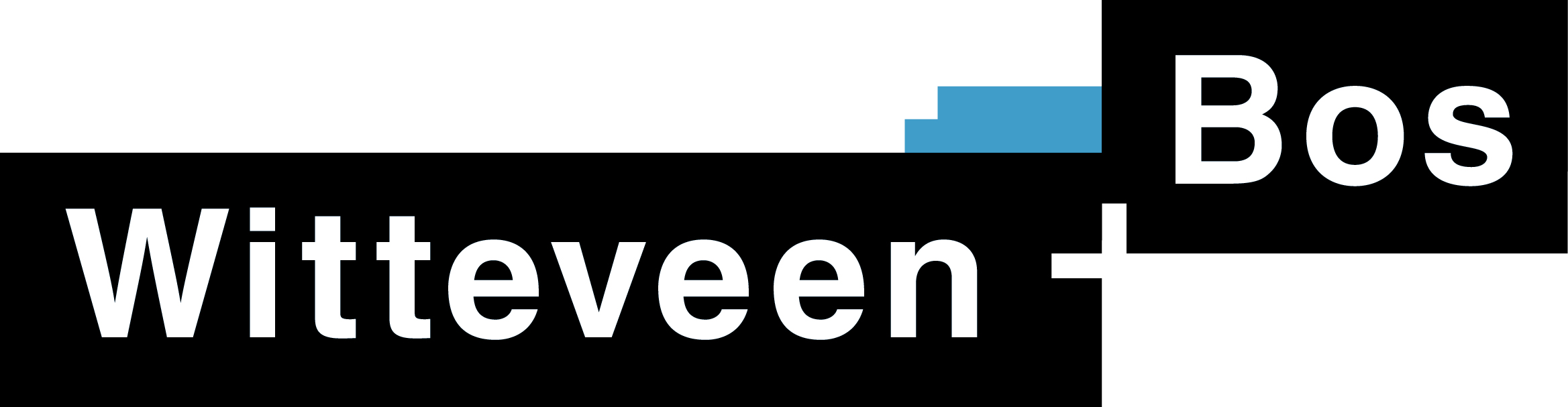 Vacature - Groepsleider Civiele techniek / Burgerlijke Bouwkundedeze tekst laten staan i.v.m. laatste pagina berekening, wordt niet geprint